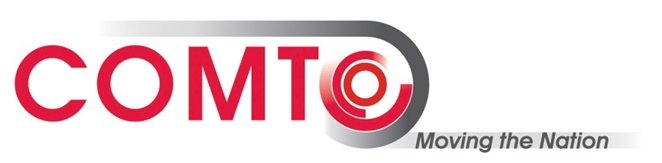 COMTO JACKSONVILLE 2023 FALL SCHOLARSHIPThe Conference of Minority Transportation Officials – Jacksonville Chapter will be awarding scholarships for $500 - $2,500 to the qualified applicants who submit the best essay on transportation in Jacksonville.COMTO Mission	
The mission of COMTO is to ensure a level playing field and maximum participation in the transportation industry for minority individuals, businesses and communities of color through advocacy, information sharing, training, education and professional development.RequirementsWrite an essay on “Considering how demand for Mass Transit has evolved since the pandemic, what must change in the industry to improve transit in the Jacksonville community?” OR “What impact does digital literacy have on the Mass Transit industry’s ability to improve the customer experience?” Your essay should be detailed enough for the committee to see your vision.Write a brief description about yourself. If in high school attach your acceptance letter to an accredited College or University or if in college submit a college transcript. Attach and submit your essay via email NO LATER than 6:00 p.m. Friday May 5, 2023 to ioblaylock@jtafla.com and cc: ethompson@jtafla.com, mbenston@jtafla.com, and jleeser@jtafla.comQualificationsHigh school senior or College student with an interest in Transportation, Business, Logistics, Civil planning or Engineering.Minimum GPA 2.5.Essay must be a minimum of 500 words and brief description of yourself less than 200 words and attach a headshot.Enrolled in a high school in Duval, Clay, Nassau, or St. Johns County or attending College in the State of Florida.Scholarship funds are contingent upon enrollment and attendance. If you have any questions, please contact Ida O. Blaylock 904-598-8715. ***Scholarship winners must be able to attend award ceremony in June, to receive scholarship. ***